Lesson 12: Equivalent Fractions on a Number LineStandards AlignmentsTeacher-facing Learning GoalsIdentify and generate equivalent fractions.Understand two fractions as equivalent if they are at the same point on a number line.Student-facing Learning GoalsLet’s find fractions at the same location.Lesson PurposeThe purpose of this lesson is for students to use the number line to determine whether fractions are equivalent.In previous lessons, students learned that two fractions are equivalent if they are the same size. In this lesson, students work with situations that involve lengths to build their understanding that fractions at the same location on a number line are equivalent. Number lines are provided to ensure that if students choose to use two number lines to demonstrate equivalence, they work with the same length interval for 1 unit.Access for: Students with DisabilitiesEngagement (Activity 2) English LearnersMLR8 (Activity 1)Instructional RoutinesNotice and Wonder (Warm-up)Materials to GatherNumber cubes: Activity 3Lesson TimelineTeacher Reflection QuestionIn this lesson, students use number lines to show that fractions are equivalent. How did their previous work with diagrams and fraction strips prepare them to do this?Cool-down(to be completed at the end of the lesson)  5minEquivalence on the Number LineStandards AlignmentsStudent-facing Task StatementUse the number line(s) to decide whether  and  are equivalent. Explain your reasoning.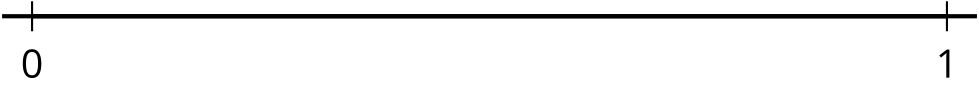 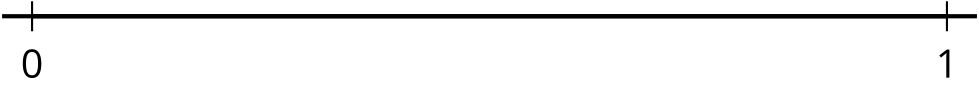 Student Responses and  are equivalent because they are at the same point on the number line. Sample responses: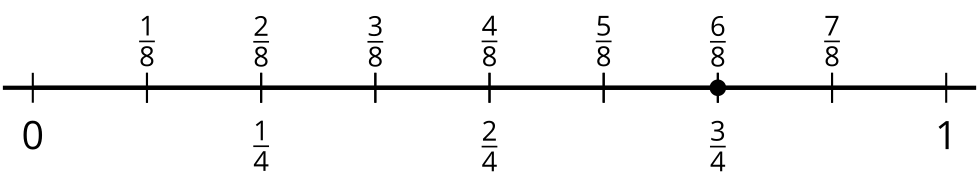 or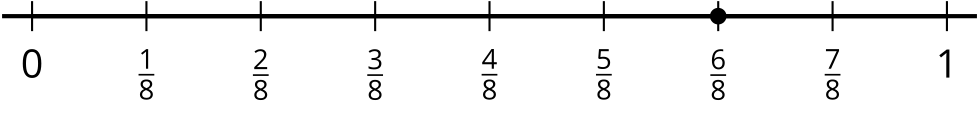 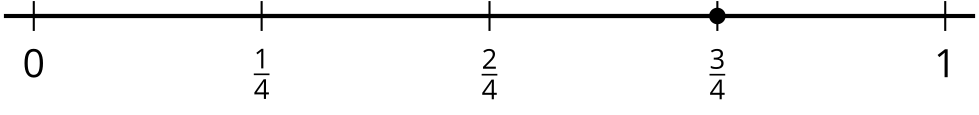 Addressing3.NF.A.3.a, 3.NF.A.3.bBuilding Towards3.NF.A.3Warm-up10 minActivity 110 minActivity 210 minActivity 315 minLesson Synthesis10 minCool-down5 minAddressing3.NF.A.3.a